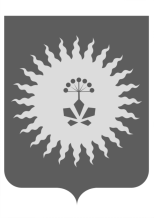 ДУМААНУЧИНСКОГО МУНИЦИПАЛЬНОГО РАЙОНАПРИМОРСКОГО КРАЯ Р Е Ш Е Н И Е             30.01.2019                     с. Анучино                                          № 391              В соответствии с Уставом Анучинского муниципального района,  Регламентом Думы Анучинского муниципального района, заслушав и обсудив информацию «О работе межмуниципального отдела Министерства Внутренних Дел России «Арсеньевский» отделения полиции № 11 с дислокацией в селе Анучино за 2018 год»,  Дума района Р Е Ш И Л А :	1. Информацию «О работе межмуниципального отдела Министерства Внутренних Дел России «Арсеньевский» отделения полиции № 11 с дислокацией в селе Анучино за 2018 год»  принять к сведению.	2. Работу межмуниципального отдела Министерства Внутренних Дел России «Арсеньевский» отделения полиции № 11 с дислокацией в селе Анучино за 2018 год  признать удовлетворительной.3.Настоящее решение вступает в силу со дня его принятия.   ПредседательДумы Анучинского муниципального района                                                                          Г.П. ТишинаО работе межмуниципального отдела Министерства Внутренних Дел России «Арсеньевский» отделения полиции № 11 с дислокацией в селе Анучино за 2018 год.